                                                     Remembering and Renewing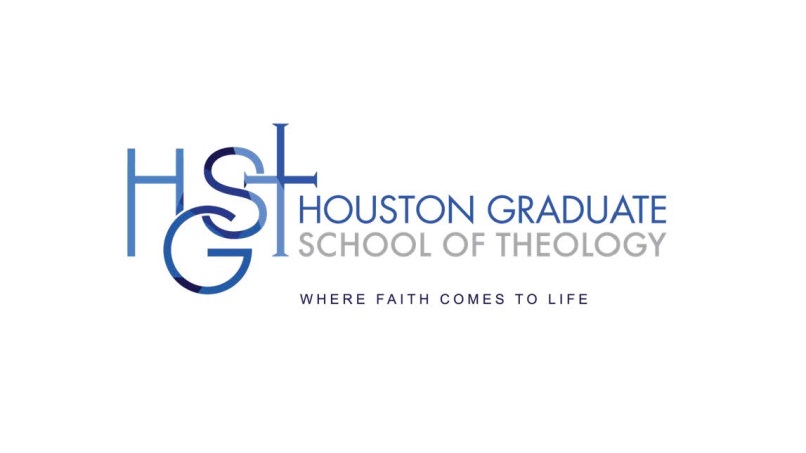                                            The Thirty-Fifth Anniversary of 
                                                       Houston Graduate School of TheologyRegistration for the 35th Anniversary Gala Sunday, November 11, 2018Silent Auction and Reception – 5:00-6:00 p.m.Gala – 6:00-7:30 p.m.The Power Center, 12401 S. Post Oak Rd., Houston, Texas 77045Registration Deadline: November 8, 2018Table SponsorshipI will support the anniversary celebration at the table level checked below:___   $10,000    PLATINUM (10 tickets/1 table, sponsor recognition, one full page color ad)___     $5,000    GOLD (10 tickets/1 table, sponsor recognition, one half page color ad)                  ___     $3,000    SILVER (10 tickets/1 table, sponsor recognition, one fourth page color ad)___     $1,000    BRONZE (10 tickets/1 table, sponsor recognition, one eighth page ad)Individual Ticket Purchase____   Number of tickets: $75 each 			Total purchase: ________________DonationI am unable to attend but have enclosed a donation of ____________.Name _____________________________________ Email _____________________________________   Phone ___________________ Mailing Address ___________________________________________________________________ PAYMENTOnlineCredit card payments may be submitted via our secure website www.hgst.edu or via Eventbrite’s secure website: https://hgst35thanniversary.eventbrite.comBy MailComplete and mail this form to the attention of Ms. Tracee Fletcher at the HGST address below. Please make checks payable to “HGST” and in the memo section write “35th Anniversary Gala.”If you are requesting a vegetarian option please check this box	Houston Graduate School of Theology is a 501(c)(3) corporation under the Internal Revenue Code.